Katharinenschule, Hopfenweg 1, 49456 Bakum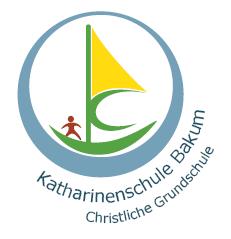  04446/961030      04446/961040      mail: verwaltung@katharinenschule-bakum.deAnmeldung zum Schulbesuch 2024/2025_______         _________________________			____________________________ Datum             Unterschrift d. 1. Erz. - Ber.	                                        Unterschrift d. 2. Erz. - Ber.Schüler/SchülerinSchüler/SchülerinSchüler/SchülerinSchüler/SchülerinName:Name:Name:Vorname(n):Geschlecht:Geschlecht:Geschlecht:Konfession:Geb.-Datum:Geb.-Datum:Geb.-Datum:Geb. Ort:Staatsangehörigkeit:Staatsangehörigkeit:Staatsangehörigkeit:Geburtsland:Straße:Straße:Straße:PLZ/Ort:1. Telefon-Nr.:1. Telefon-Nr.:1. Telefon-Nr.:Notfall-Telefon-Nr.:Bescheinigung Masernschutz vorgelegt:Bescheinigung Masernschutz vorgelegt:Bescheinigung Masernschutz vorgelegt:ErziehungsberechtigteErziehungsberechtigteErziehungsberechtigteErziehungsberechtigteMutterName:Name:Vorname:MutterEvtl. abweichende Anschrift (Straße, Ort)Evtl. abweichende Anschrift (Straße, Ort)Staatsangehörigkeit:MutterHandy-Nr.Handy-Nr.Sorgeberechtigt:             ja		    neinMutter@-Mail-Adresse@-Mail-Adresse@-Mail-AdresseVaterName:Name:Vorname:VaterEvtl. abweichende Anschrift (Straße, Ort)Evtl. abweichende Anschrift (Straße, Ort)Staatsangehörigkeit:VaterHandy-Nr.Handy-Nr.Sorgeberechtigt:             ja		    neinVater@-Mail-Adresse@-Mail-Adresse@-Mail-AdresseBei Migrationshintergrund: Seit wann sind Sie in Deutschland?	_________________Welche Sprache sprechen Sie mit Ihrem Kind? _______________________________Bei Migrationshintergrund: Seit wann sind Sie in Deutschland?	_________________Welche Sprache sprechen Sie mit Ihrem Kind? _______________________________Bei Migrationshintergrund: Seit wann sind Sie in Deutschland?	_________________Welche Sprache sprechen Sie mit Ihrem Kind? _______________________________Bei Migrationshintergrund: Seit wann sind Sie in Deutschland?	_________________Welche Sprache sprechen Sie mit Ihrem Kind? _______________________________Festgestellte, für den Schulbesuch bedeutsame Erkrankungen/Behinderungen:Festgestellte, für den Schulbesuch bedeutsame Erkrankungen/Behinderungen:Festgestellte, für den Schulbesuch bedeutsame Erkrankungen/Behinderungen:Festgestellte, für den Schulbesuch bedeutsame Erkrankungen/Behinderungen:Welchen Kindergarten besucht Ihr Kind derzeit?Welchen Kindergarten besucht Ihr Kind derzeit? In welcher Gruppe ist Ihr Kind? In welcher Gruppe ist Ihr Kind?EinverständniserklärungIch bin damit einverstanden, dass die Schulleitung der Katharinenschule mündliche 
und schriftliche Auskünfte über mein Kind beim Kindergarten einholt.		 ja	  neinEinverständniserklärungIch bin damit einverstanden, dass die Schulleitung der Katharinenschule mündliche 
und schriftliche Auskünfte über mein Kind beim Kindergarten einholt.		 ja	  neinEinverständniserklärungIch bin damit einverstanden, dass die Schulleitung der Katharinenschule mündliche 
und schriftliche Auskünfte über mein Kind beim Kindergarten einholt.		 ja	  neinEinverständniserklärungIch bin damit einverstanden, dass die Schulleitung der Katharinenschule mündliche 
und schriftliche Auskünfte über mein Kind beim Kindergarten einholt.		 ja	  nein